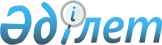 О внесении изменений в постановление Правительства Республики Казахстан от 14 декабря 1999 года N 1917
					
			Утративший силу
			
			
		
					Постановление Правительства Республики Казахстан от 2 сентября 2003 года N 891. Утратило силу постановлением Правительства Республики Казахстан от 15 июня 2017 года № 367
      Сноска. Утратило силу постановлением Правительства РК от 15.06.2017 № 367.
      Правительство Республики Казахстан постановляет: 
      1. Внести в постановление Правительства Республики Казахстан от 14 декабря 1999 года N 1917 "О совершенствовании системы экспортного контроля в Республике Казахстан" (САПП Республики Казахстан, 1999 г., N 54, ст. 541) следующие изменения: 
      ввести в состав Государственной комиссии Республики Казахстан по вопросам экспортного контроля, утвержденный указанным постановлением: 
      Мынбаева                     - Заместителя Премьер-Министра 
      Сауата Мухаметбаевича          Республики Казахстан, председателем 
                                     Государственной комиссии; 
      Утембаева                    - заместителя Секретаря Совета 
      Ерика Мылтыкбаевича            Безопасности - заведующего 
                                     Секретариатом Совета Безопасности 
                                     Республики Казахстан, заместителем 
                                     председателя Государственной 
                                     комиссии (по согласованию); 
      Джаксыбекова                 - Министра индустрии и торговли 
      Адильбека Рыскельдиновича      Республики Казахстан 
      вывести из указанного состава Масимова Карима Кажимкановича, Оксикбаева Омархана Нуртаевича, Есенбаева Мажита Тулеубековича. 
      2. Настоящее постановление вступает в силу со дня подписания. 
					© 2012. РГП на ПХВ «Институт законодательства и правовой информации Республики Казахстан» Министерства юстиции Республики Казахстан
				
Премьер-Министр
Республики Казахстан